Муниципальный этап  областного конкурса эссе «Моя семья».В номинации «Мой самый близкий человек» (младшая возрастная группа) третье место занял ученик 1 класса «А» Петросян Арман. Руководитель проекта Бокова Наталия Николаевна.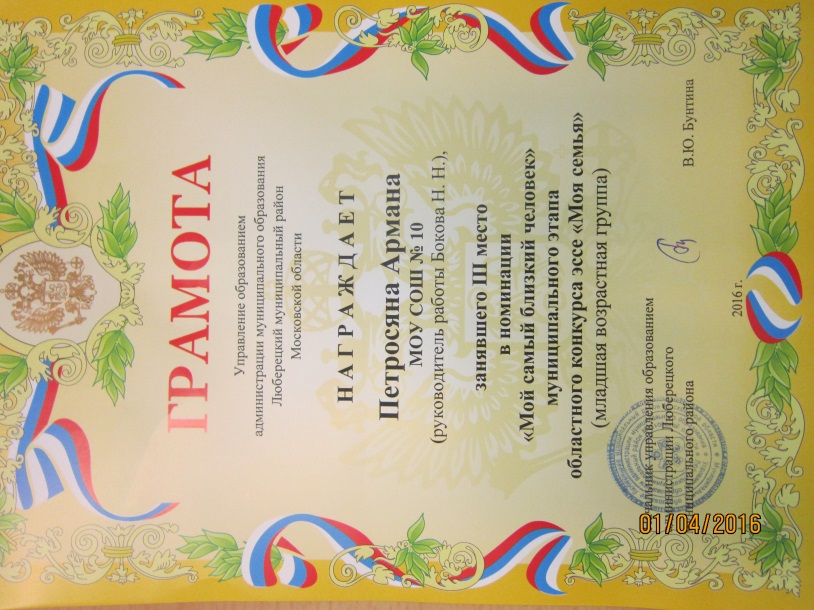 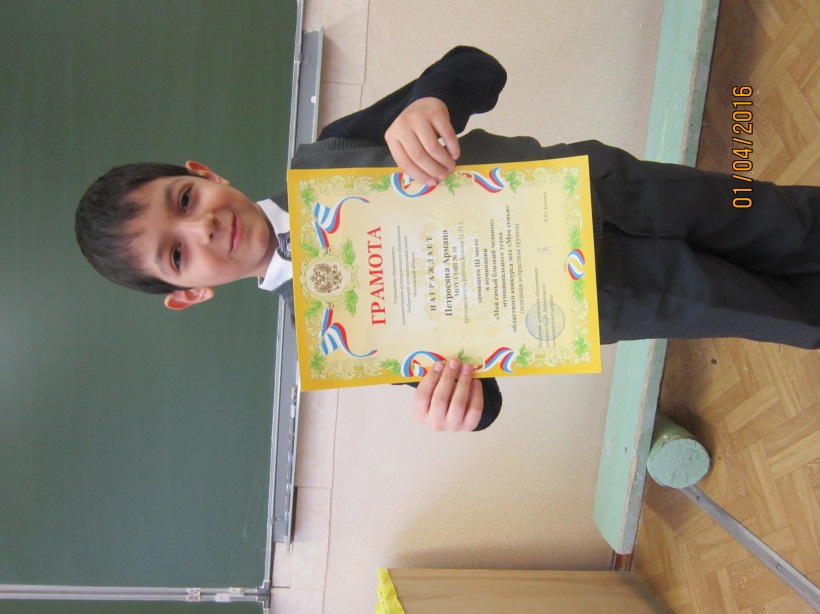 